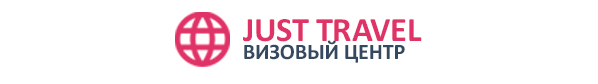 Анкета выезжающего в ЯпониюЗаявляю, что настоящая анкета заполнена мною добросовестно, правильно и полностью. Я предупрежден, что выдача визы или отказ являются исключительной компетенцией Консульства. Визовый центр не является ответственным за любую задержку вынесения решения в получении визы заявителя от Консульства. Консульство сохраняет за собой право изменять сроки рассмотрения документов, запрашивать дополнительную документацию, вызывать на собеседование, отказывать в выдаче визы, изменять категорию визы и срока пребывания, без объяснения причины. Визовый центр не несет ответственность и не возвращает денежные средства в случае задержки оформления визы, а также в случае отказа в выдаче визы со стороны консульств и других организаций. В случае задержки оформления визы или отказа в выдаче визы визовый центр не принимает претензий относительно неиспользованных билетов, неиспользованных броней гостиниц, срыва сроков поездки, деловых и личных встреч.         «……… »………………… 20……. Г.          …………/……………………………….. (подпись, Ф.И.О)                Согласие на обработку персональных данных✔Я, Ф.И.О._______________________________________________________________________________Дата рождения____________________________________________________________________________Номер и серия паспорта ____________________________________________________________________________________зарегистрированный по адресу:    ____________________________________________________________________________________В лице ПРЕДСТАВИТЕЛЯ субъекта персональных данных (заполняется в случае получения согласия от представителя субъекта персональных данных), Ф.И.О._______________________________________________________________________________Дата рождения____________________________________________________________________________Номер и серия паспорта ____________________________________________________________________________________зарегистрированный по адресу:    ____________________________________________________________________________________, действующий от имени субъекта персональных данных на основании рукописной доверенности___________________________________________________________________________________ (реквизиты доверенности или иного документа, подтверждающего полномочия представителя), в соответствии с Федеральным законом от 27.07.2006 года № 152-ФЗ «О персональных данных» принимаю решение о предоставлении моих персональных данных и даю согласие на их обработку свободно, своей волей и в своем интересе. Наименование и адрес компании, получающего согласие субъекта персональных данных: Визовый центр «JUST TRAVEL», ИП Кондрашева Владлена Евгеньевна. ИНН 384900616600 ОГРНИП 315385000065092Фактический адрес: Россия, 664011, г. Иркутск, ул. Дзержинского, 40, офис 20, тел.: 89996821122.Адрес регистрации ИП: 664035, г. Иркутск, ул. Рабочего Штаба, д.8, кв. 33, тел.: 89996821122.Со следующей целью обработки персональных данных: В интересах исполнения Договора/Поручения основанного на заключенном с оператором персональных данных, обращающихся за въездной визой в иностранное государство : (Указать страну) ✔  _____________ по передаче пакетов документов в дипломатические представительства указанных иностранных государств для получения данными лицами виз. Перечень персональных данных, на обработку которых дается согласие субъекта персональных данных: фамилия/фамилия при рождении, имя, отчество; дата рождения; место рождения; государство рождения; гражданство/гражданство при рождении; пол; семейное положение; для несовершеннолетних: фамилия, имя, отчество, адрес и гражданство опекуна/законного представителя; домашний адрес; сведения о регистрации; номер телефона; адрес электронной почты; паспортные данные: серия, номер; кем выдан; дата выдачи; данные внутреннего паспорта; данные свидетельства о рождении; данные о документе на пребывание; профессия; доходы; название и адрес места работы/ учебного заведения; рабочий телефон; фамилия и имя приглашающего лица; название приглашающей фирмы/организации/учебного заведения; название гостиницы; адрес приглашающей стороны; номер телефона, факса, адрес электронной почты приглашающей стороны;  Перечень действий с персональными данными, на совершение которых дается согласие, общее описание используемых оператором способов обработки персональных данных: обработка вышеуказанных персональных данных будет осуществляться путем смешанной обработки персональных данных (сбор, систематизацию, накопление, хранение, уточнение (обновление, изменение использования,), распространение и передачу с использованием сети общего пользования Интернет третьим лицам. Общее описание вышеуказанных способов обработки данных приведено в ФЗ №152 от 27.07.2006 г. Срок, в течение которого действует согласие субъекта персональных данных, а также способ его отзыва, если иное не установлено федеральным законом: персональные данные субъекта подлежат хранению в течение сроков, установленных законодательством РФ. Персональные данные уничтожаются: по достижению целей обработки персональных данных; при ликвидации или реорганизации ИП Кондрашева В.Е. , Визовый центр «JUST TRAVEL»; на основании письменного обращения субъекта персональных данных с требованием о прекращении обработки его персональных данных (оператор прекратит обработку таких персональных данных в течение 3 (трех) рабочих дней. Подпись субъекта персональных данных: Подтверждаю, что ознакомлен(а) с положениями Федерального закона от 27.07.2006 № 152-ФЗ «О персональных данных», права и обязанности в области защиты персональных данных мне разъяснены. ✔___________________________________________________________________(Ф.И.О. полностью, подпись)1ФИО полностью2Семейное положение( холост/женат, не замужем/замужем, разведен и т.д.) Указать прежние фамилии, в случае, если менялись.3Гражданство (еслименялось, укажитепрежнее)4Домашний адрес по прописке (город, улица, дом, квартира)5Фактический адрес пребывания (город, улица, дом, квартира)5Контактный телефон(домашний имобильный)6Место работы/учебы(Адрес, телефон и занимающая должность)7Образование(среднее, средне-специальное, высшее,магистр, аспирант и т.д.)8Город выдачи заграничного паспорта9Цель поездки (туризм/бизнес/ гостевая)10Планируемый срок пребывания в ЯпонииС ………………  20….. по ………………… 20….11Последние даты пребывания в Японии12Откуда узнали о нашем центре (по желанию)___ Интернет (сайт)       ___группа в ВК     ___друзья, знакомые  __________иное (уточнить)